Проведена работа по разработке эскизов баннеров  по украшению города к празднованию 9 мая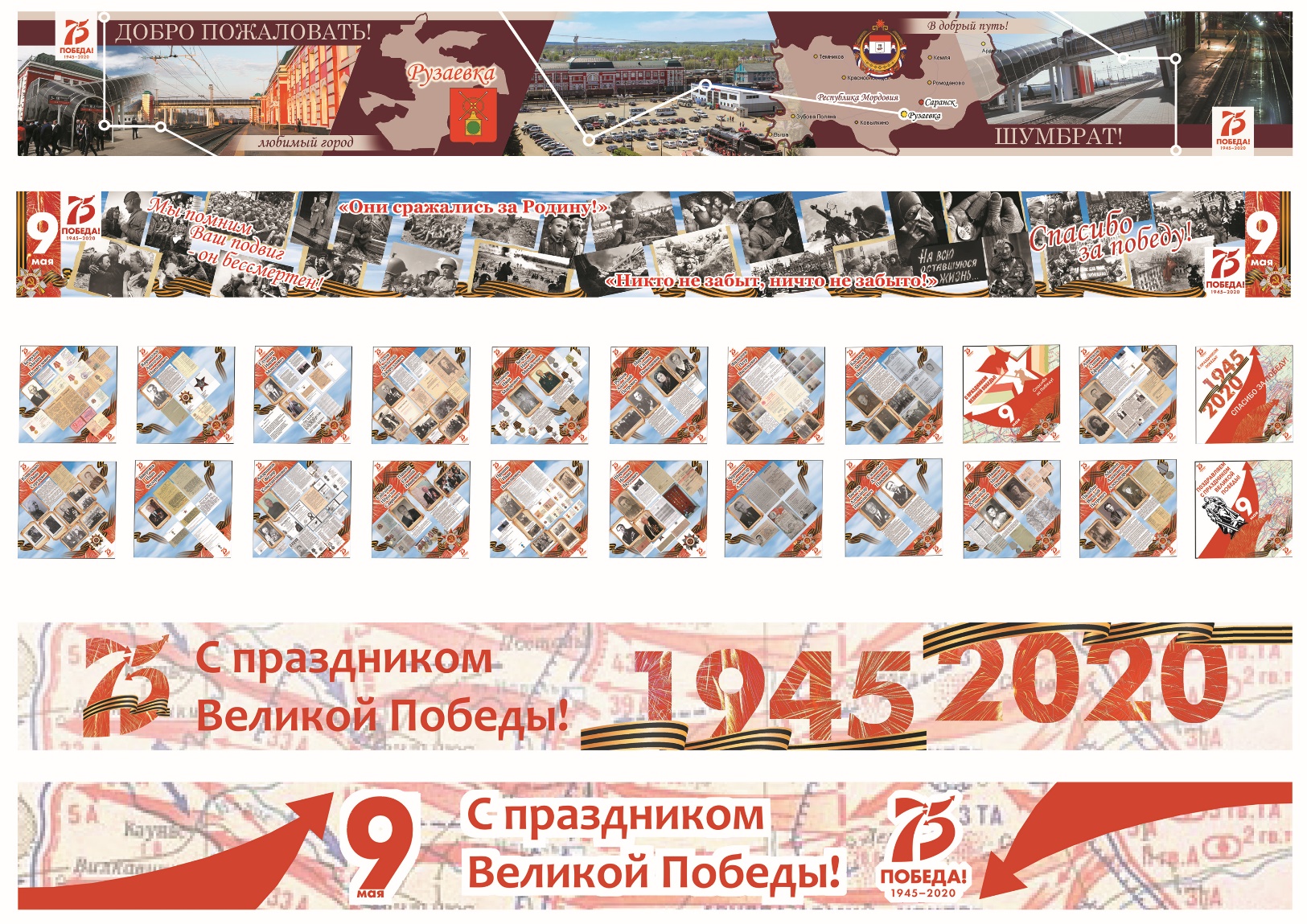 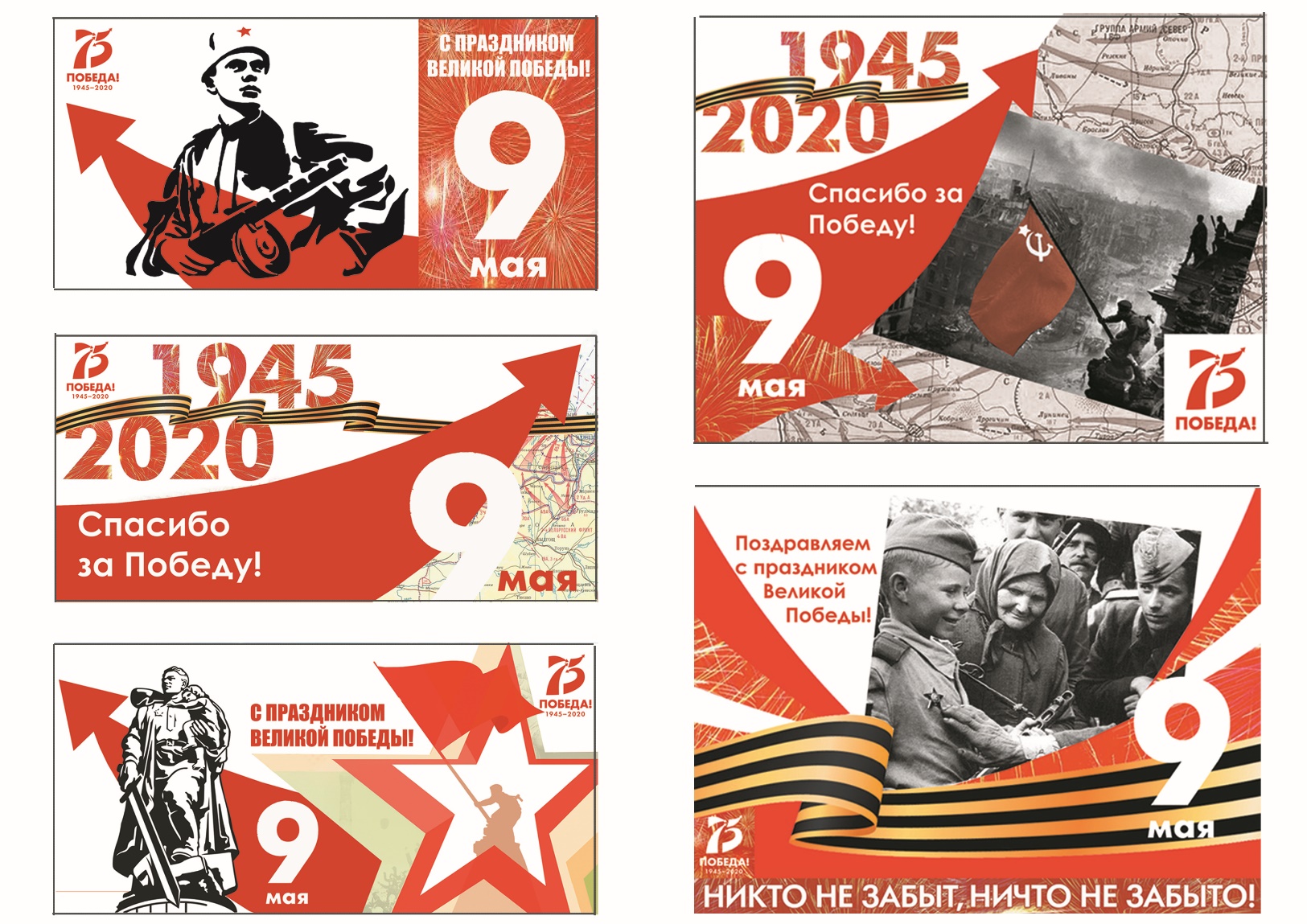 Разработаны эскизы по украшению города к празднованию 12 июня «День города» и «День России» 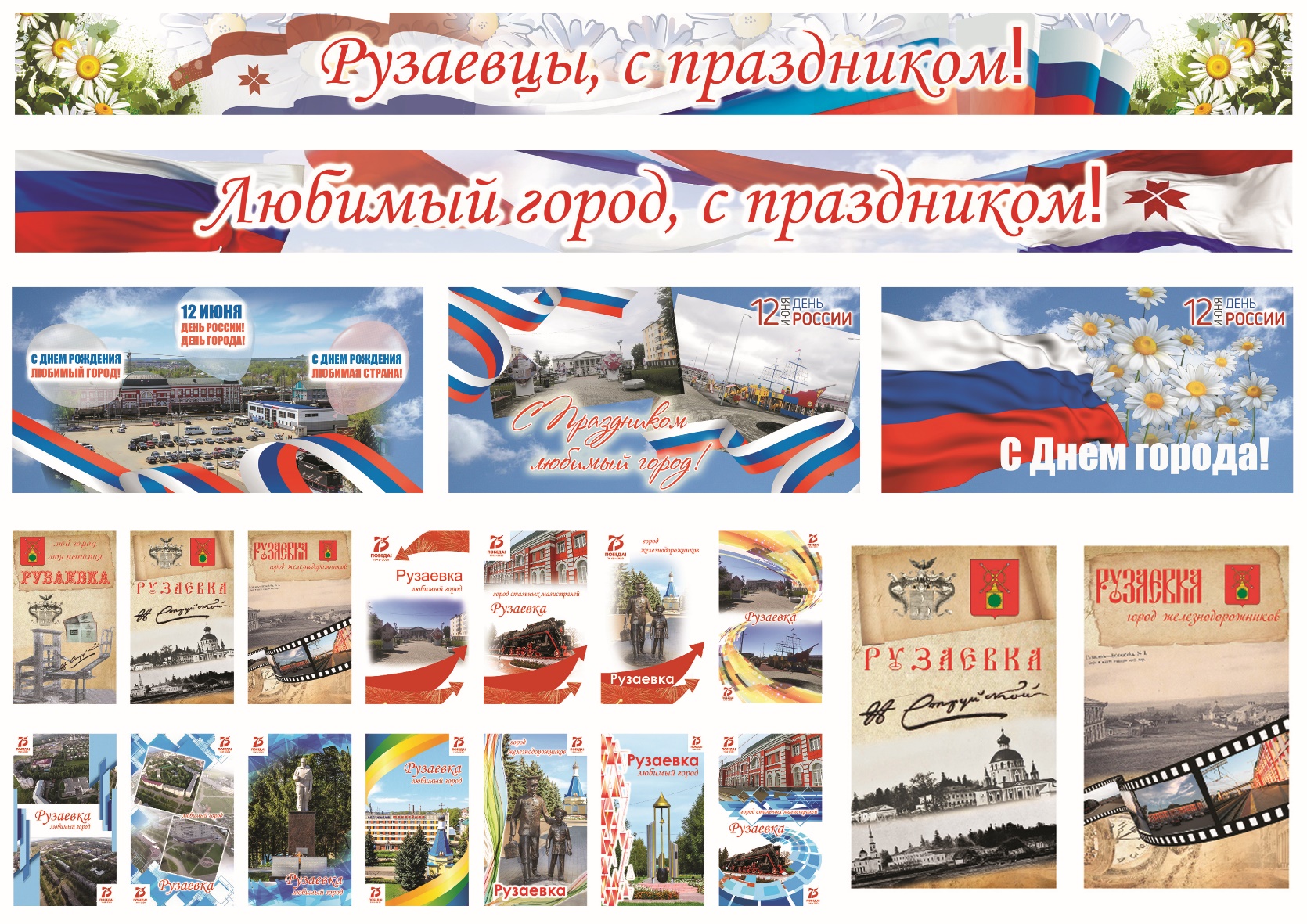 